Rewards PolicyThe Haven School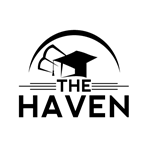 Rewards PolicyThe role of rewards in recognising and promoting The Haven values is a key part of developing the potential of young people by giving encouragement and praise. Praise is a key component of good teaching and good staff/pupil relationships. It is important we notice when student try to improve their behaviour and consistently follow instructions. Praise needs to be used appropriately, sincerely and linked to examples of a student’s strengths.The rewards policy operates within this guiding principle.The system also links individual recognition and achievement to the ethos of the school and helps to foster a tangible sense of belonging.Commendations At The Haven, Commendations are recorded on an online form that is circulated and updated weekly. Number of commendations are celebrated at every assembly. During our school assemblies' student’s totals for that week are read out and examples of good work/kindness/effort are celebrated. The student with the highest commendations for that week is named as our ‘Learner of the week’. Achievements are displayed in school and a certificate is sent home. Staff also communicate and celebrate this with parents and carers in their weekly communication. At the end of each term a special celebration assembly is held and students receive certificates for the areas they have excelled in, this could be academically, socially or emotionally.Commendations are reward for (this is not an exhaustive list) oral contributions helping another student work in class improvement in work Conduct outside of school (and in)maintaining the school environment.Helping a visitor.Assisting staff with school events/displays.Overcoming adversityMeeting targets on their learning plansAt the end of each half term, the number of commendations will be added up and the following recognition will be made:300 commendations- Diamond (Certificate)250 commendations- Platinum (Certificate)200 commendations – Gold Award (Certificate)150 commendations – Silver Award (Certificate)100 commendations – Bronze Award (Certificate)Other RewardsTexts/emails homeReward PostcardsVerbal praiseCertificatesApproved by:Zoie Stevenson Date:  May 22Last reviewed on:May 22Next review due by:May 23